      EQUIPMENT REPAIR REQUEST FORM 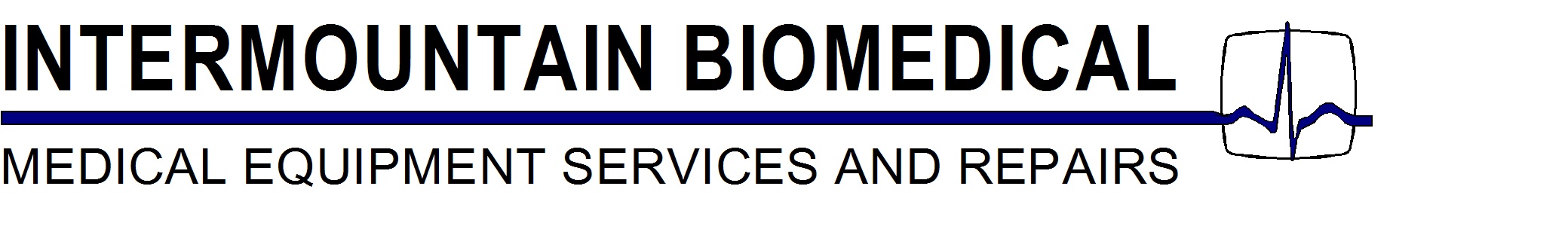 Email form to: techs@intermountainbiomed.com *Main Unit Serial Numbers must be provided to track repairs.Send your instrument via a courier such as Federal Express or UPS.  This will provide a tracking number if your shipment is lost.  We recommend that the instrument(s) is securely packed to prevent damage during shipping. Customer InformationRepair InformationTechnical Services Repair Facility      .Intermountain Biomedical Services9499 South 670 West, Sandy UT 84070Complete, email and include a copy of this form with the instrument(s) you are sending in for repair. Use your shipment tracking number as your Return Martial Authorization (RMA) number. Please fill in the following information:Complete, email and include a copy of this form with the instrument(s) you are sending in for repair. Use your shipment tracking number as your Return Martial Authorization (RMA) number. Please fill in the following information:Return Martial Authorization (RMA) numberType of Instrument:*Main Unit S/N:Today’s Date (Notification Date):List all included Accessories (Required)Customer Facility:Contact PersonEmail:Phone Number:Ext:Ship-To Address:Street:City:State:Zip Code:*You may be contacted for further details.*You may be contacted for further details.*You may be contacted for further details.Reported Problem with the device:Provide as much information as possible. Please indicate if a quote is needed before we proceed with repair.Please indicate if a quote is needed before we proceed with repair.         Yes  /  NoNOTE:  If the decision is made not to repair the instrument after an estimate has been provided, it will be shipped back and there will be a flat rate assessed for processing and return shipping.NOTE:  If the decision is made not to repair the instrument after an estimate has been provided, it will be shipped back and there will be a flat rate assessed for processing and return shipping.NOTE:  If the decision is made not to repair the instrument after an estimate has been provided, it will be shipped back and there will be a flat rate assessed for processing and return shipping.